ŠKOLANAZIV: 		EKONOMSKA I UPRAVNA ŠKOLA OSIJEKADRESA:	TRG SVETOG TROJSTVA  4, OSIJEKKONTAKT:	031/212-670		ured@ss-ekonomska-upravna-os.skole.hrLOGO ŠKOLE                     	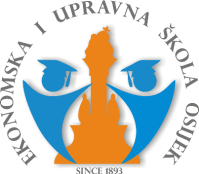 FOTOGRAFIJA ŠKOLE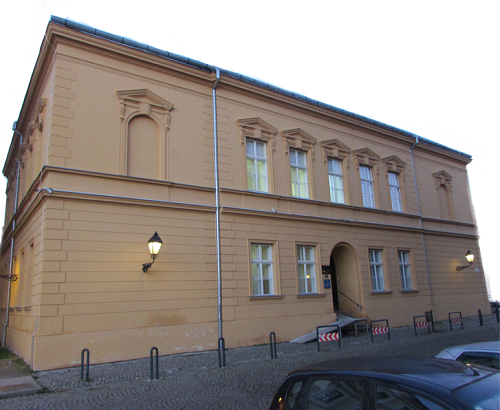 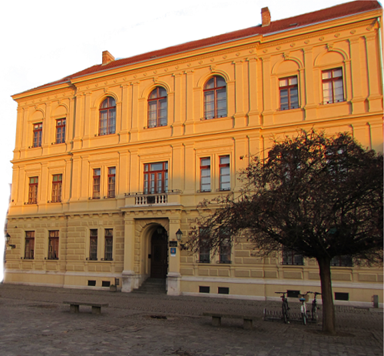 SAŽETAK – NA ENGLESKOMThe Secondary School of Economics and Administration Osijek is a vocational school striving to educate young students in economics, business and administration sector. We are the largest vocational school in the  (approx. 800 students). Our main goal is to prepare students for successful further education and careers as managers and professionals in  and the greater area.The recent self-evaluation showed that our high-quality teachers constantly perfect their knowledge of how to improve our students’ skills. It also accentuated the common desire of all the employees, parents and especially students for more active participation in school activities. According to the above, the following strategic priorities have risen to the fore:Making students, parents and the entire school staff familiar with the school mission, vision and values. Producing a professional development plan, measurable standards of work and unified assessment criteria of professional competence and performance for the teachers. Expanding the school curriculum with new activities aiming to enrich social and emotional skills. The main goal of this Development Plan is the improved quality and culture of the school, visible through the improved:Communal work of all stakeholders to promote our vision, mission and system values.Preparation of students for lifelong learning, social responsibility and ethics.Equality, acceptance and respect among students, parents and the staff.SADRŽAJ 										stranica1.	Članovi školskog tima za razvoj		…………………………………………………………………….  42.	Članovi tima za samovrjednovanje	…………………………………………………………………….  43.	 Vizija, misija i vrijednosti škole		…………………………………………………………………….  54.	Opći podaci o školi			…………………………………………………………………….  65.	Ključni podaci o protekloj pedagoškoj godini	……………………………………………………….   8 6.	Vrednovanje škole po uspješnosti područja:  Kultura	…………………………………………………………………………………………… 10područje:  Politike	…………………………………………………………………………………………… 12područje:  Praksa	…………………………………………………………………………………………… 137.	Ključni prioriteti	…………………………………………………………………………………………… 158.	Prioriteti u prvoj godini	…………………………………………………………………………………………… 179.	Akcijski planovi		…………………………………………………………………………………………… 20ČLANOVI ŠKOLSKOG TIMA ZA RAZVOJČLANOVI TIMA ZA SAMOVREDNOVANJE:Vlasta Markulak, Sanja Vakanjac-Ivezić, Marina Šutalo, Marina Juriša, Snježana Majdandžić-Gladić, Marija  Rumbočić-Pezelj, Dunja Novak, Vesna Gržan, Marjan Čalić, Branka Cangajst, Štefica Zorinić, Željka Kovačević, Vanja Tomić, Kata Dragičević, Neda Vukosavljević      OSTALI UKLJUČENI U RAZVOJNI PLAN ŠKOLE (planiranje i primjena):Blaženka Budimčić, Hrvoje Kovač, Draženka Galošević, Antonija Čalić, Lidija Tihi, Sanja Arambašić, Mirela      Pružinac O ŠKOLIInkluzivne škole su one u kojima:Školski djelatnici, učenici, roditelji i članovi zajednice surađuju kako bi pomogli svakom djetetu da postigne njegov/njezin puni potencijal, u okruženju gdje se svi osjećaju dobrodošlo, poštovano i cijenjeno te razvijaju kompetencije koje doprinose socijalnoj koheziji i razvoju inkluzivnog društva.VIZIJA – naša vizija budućnostiMISIJA – što radimo da ostvarimo našu vizijuVRIJEDNOSTI – naša uvjerenja, što nas vodi u našem radu u obrazovanjuOPĆI PODATCI O ŠKOLIOpći kontekst – društvena zajednica Osnivač Ekonomske i upravne  škole Osijek je Osječko-baranjska županija koja osigurava financijska sredstva za rad i cjelokupan razvoj škole. Osim financijske  podrške Županija pruža veliku potporu Školi u provođenju različitih aktivnosti, projekata ali i razvoju kompetencija naših nastavnika. Izuzetno dobro surađujemo u području obrazovanja učenika s teškoćama. Na području Osječko-baranjske županije postoji još šest srednjih škola koje obrazuju učenike za zanimanja u sektoru ekonomija, trgovina i poslovna administracija, ali mi smo Škola s najduljom tradicijom obrazovanja u navedenom sektoru i najvećim brojem učenika. Suradnja sa svim školama je izuzetno dobra, pogotovo u  stručnom i pedagoškom dijelu jer je Škola već 10 godina sjedište Međužupanijskog stručnog vijeća nastavnika ekonomske grupe predmeta i Županijskog stručnog vijeća nastavnika informatike u strukovnim školama. U našu Školu dolaze nastavnici na stručna usavršavanja na kojima izmjenjuju svoja stručna znanja, razmjenjuju primjere dobre prakse, te pružaju stručnu i metodičku podršku jedni drugima. Smješteni smo u najstarijem  dijelu grada Osijeka - Tvrđi i u našoj neposrednoj blizini  nalaze se još tri srednje škole.Opći podatci o školi Škola je počela sa svojim radom prije 121 godinu tj. školske godine 1893./94. Viša trgovačka škola u Osijeku, kako joj je tada glasio naziv,  osnovana je kako bi se obrazovali stručni kadrovi koji su bili potrebni gospodarstvu Osijeka i Slavonije. Te školske godine u Školu je upisano 13 učenika. Škola je tijekom svoje duge i bogate povijesti mijenjala imena a školske godine 1979./80 integrirana je s Upravnom školom u jednu cjelinu.  Od tada pa do danas Škola obrazuje učenike u području ekonomije (zanimanje – ekonomist) i poslovne administracije ( zanimanje poslovni tajnik i upravni referent). Škola danas ima 32 razredna odjela – 8 razrednih odjela svakog razreda: razred -     2 razredna odjela  - zanimanje upravni referent1 razredni odjel – zanimanje poslovni tajnik5 razrednih odjela  - zanimanje ekonomistrazred -     2 razredna odjela  - zanimanje upravni referent1 razredni odjel – zanimanje poslovni tajnik5 razrednih odjela  - zanimanje ekonomistrazred -     2 razredna odjela  - zanimanje upravni referent1 razredni odjel – zanimanje poslovni tajnik5 razrednih odjela  - zanimanje ekonomistrazred -     2 razredna odjela  - zanimanje upravni referent6 razrednih odjela  - zanimanje ekonomist.Škola radi u dvije smjene i dvije lokacije tj. dvije zgrade - u Bösendorferovoj ulici 4 i na Trgu Svetog Trojstva 4. Na lokaciji Bösendorferova 4 smješteni su učenici 1. i 2. razred, a na lokaciji Trg Svetog Trojstva 4 smješteni su učenici 3. i 4. razreda.  U jednoj smjeni su učenici 1. i 3. razreda  a u drugoj smjeni su učenici 2. i 4. razreda. Prijepodnevna smjena započinje s radom u 8,00 sati i traje do 13,05 ili do 13,50 sati (ovisno o rasporedu učenika) a poslijepodnevna smjena započinje s radom u 13,10 ili u 14,00 sati i traje do 19,05 sati (ovisno o rasporedu učenika).Na lokaciji u Bösendorferovoj ulici 4 odgojno obrazovni proces odvija se u 9 klasičnih učionica, 1 specijaliziranoj učionici,  a nastavnici se koriste još  zbornicom te uredskim prostorom za voditelja na drugoj lokaciji  i psihologa. Na lokaciji Trg Svetog Trojstva 4 djeluje uprava Škole, (ravnateljica, pedagoginja, satničar, ispitni koordinator, učenička referada, tajništvo, računovodstvo, knjižnica sa čitaonicom, zbornica) a odgojno obrazovni proces odvija se u 8 klasičnih učionica i 8 specijaliziranih učionica. U specijaliziranim učionicama nalazi se ukupno 131 računalo koje koriste učenici u svom svakodnevnom radu i učenju u školi.Škola ne raspolaže s dvoranom za tjelesno-zdravstvenu  kulturu niti s vanjskim terenima. Cjelokupna nastava tjelesne i zdravstvene kulture – 64 sata tjedno održava se tijekom zimskog razdoblja u Športskoj dvorani „Gradski vrt“ Osijek (udaljenoj oko 2 kilometra od Škole) a u proljetnom i jesenskom razdoblju na Srednjoškolskom igralištu (udaljeno oko 300 metara od Škole).Opći podatci o školi:Podatci iz protekle pedagoške godine:VREDNOVANJE USPJEŠNOSTI ŠKOLEPrikupljanje podataka i korištenje instrumenata za samovrednovanje (prilog) trebalo bi školsku zajednicu uključiti u sveobuhvatno vrednovanje svake od tri komponenti Indeksa inkluzije: kulture, politike i prakse.PODRUČJE 1: KULTURAIndeks inkluzije: Inkluzivna kultura se odnosi na poticanje uvjerenja i vrijednosnih sustava koji stvaraju sigurno, prihvaćajuće, surađujuće i nadahnjujuće društvo za sve sudionike. Središnji pokazatelj unutar ustanove je njena bliska i topla atmosfera i postojanje inkluzivnih vrijednosti. Ljude se ohrabruje da pomažu jedni drugima i surađuju. Svi su tretirani s poštovanjem.    Djelatnici škole, roditelji i učenici dijele sustav vrijednosti, viziju i misiju škole.Djelatnici surađuju i uključeni su u aktivnosti vezane uz školsko planiranje i donošenje odluka. Učenici surađuju i uključeni su u aktivnosti vezane uz rad škole, planiranje i donošenje odluka.Roditelji i članovi društvene zajednice surađuju i uključeni su u aktivnosti vezane uz školsko planiranje i donošenje odluka.   Škola je uvažavajuće okruženje u kojem se cijeni i slavi različitost.   Način na koji je škola organizirana, uključujući školski okoliš i raspored rada, podržava ciljeve i vrijednosti inkluzivne škole.Jake strane i postignuća:Jake strane su nam da uvijek vodimo  računa o različitostima, ohrabrujemo sve dionike u uključivanje rada Škole, pogotovo nastavnike i učenike. Ponosni smo što smo prepoznati kao Škola koja pruža podršku učenicima s teškoćama.  Ponosni smo na veliki broj projektnih aktivnosti u koje su uključeni naši učenici ( Festival pameti, Debating European Schools, Projekt  Filmaš 3D, EKOLOSU,  „Akcija, a ne reakcija“, ) i na njihov aktivizam u humanitarnim događajima.  Ponosni smo na sve veći broj društvenih aktivnosti u koje je škola uključena (Osječki gospodarski sajam, posjeta   BIOS-u  i Centru za poduzetništvo, Hrvatskoj  Narodnoj  banci, Zagrebačkoj burzi, Hrvatskom  saboru).PODRUČJE 2: POLITIKAIndeks inkluzije:  Inkluzivne politike pružaju jasne ciljeve za promicanje inkluzije u planovima i drugim političkim dokumentima. Fokusira se na politiku pristupačnosti i dostupnosti ustanovi (i zgradama), kadroviranja djelatnika i učenika i na politiku koju je ustanova razvila za organiziranje podrške različitosti i moguće slavljenje različitosti.Politika škole odražava vrijednosti inkluzije i društvene pravdeOrganizirane su strukture koje podržavaju stalni napredak školeRedovito se prikupljaju raznovrsni podatci iz različitih izvora kako bi se pratio uspjeh škole i odredili ciljevi za razvoj škole.Provjera kvalitete i profesionalni razvoj dio su školske politike i postupanja.Jake strane i postignuća:Jake strane su što djelatnici poštuju dogovorena pravila i protokole koje su izdala mjerodavna ministarstva, te se time smanjuje postotak različitih oblika nasilja u školi. Ponosni smo što unazad 4-5 godina nismo imali zabilježene oblike nasilja.Nastavnički kadar je u velikom postotku zainteresiran za stručna usavršavanja i osobni profesionalni razvoj te rado sudjeluje na pedagoškim radionicama i predavanjima u Školi koje organiziraju psihologinja i pedagoginja Škole, te pozvani predavači. Škola je imenovala Tim za kvalitetu koji je motiviran za rad, odlično surađuje ali potrebna je veća uključenost i motiviranost svih djelatnika.PODRUČJE 3: PRAKSAIndeks inkluzije: Inkluzivna praksa usredotočena je na ono što se zaista odvija u ustanovi: Na prakse koje odražavaju inkluzivnu kulturu i politiku tako što osiguravaju da aktivnosti potiču sudjelovanje svih sudionika.Djelatnici imaju visoka očekivanja i jednako podržavaju akademski uspjeh svakog učenikaPoštuju se individualne potrebe, interesi i mogućnosti svakog učenikaDostupne su višestruke mogućnosti za opsežan razvoj učenikaNastavnici koriste niz metoda i strategija poučavanjaPrikladno se koristi niz načina vrednovanja. Profesionalni razvoj djelatnika je kontinuiran i usredotočen na učenje i napredak učenika. Jake strane i postignuća:Djelatnici su svjesni interesa, potreba i načina života novih generacija učenika „genaracija Y“ i „genaeracija Z“  i trude se prilagoditi strategije, metode i oblike poučavanja  upravo njima kao bi ih osposobili za cjeloživotno učenje, smopoštovanje, odgovornost i multikulturalnost.KLJUČNI PRIORITETIPRIORITETI U PRVOJ GODINI:Upoznati cijeli kolektiv, roditelje i učenike s školskom misijom, vizijom i vrijednostima i s njima definirati načine djelovanja te ih uključiti u donošenje odluka i stvaranju relevantnih dokumenata. Izraditi plan profesionalnog razvoja i vrednovanja kvaliteta rada nastavnika koji su u skladu s vizijom, misijom i vrijednostima škole.PRIKUPLJANJE PODATAKA – analiziranje prioritetaOsvrt na naš PlanJe li iz Plana razvidno što škola pokušava postići?Odgovaraju li priželjkivani rezultati (ishodi) viziji, uvjerenjima i prioritetima škole?Jesu li priželjkivani rezultati usredotočeni na učenje učenika?Jesu li strategije realne, tj. jesu li jasne i izvedive s obzirom na raspoloživo vrijeme i resurse?Imaju li ishodi uočljive i mjerljive pokazatelje? Kako ćete znati da ste uspješni?Hoće li strategije ili aktivnosti rezultirati priželjkivanim rezultatima (ishodima)? Postoji li logična poveznica između aktivnosti i priželjkivanih rezultata?Jesu li strategije ili aktivnosti realne: tj. jesu li jasne i izvedive obzirom na raspoloživo vrijeme i resurse?Jesu li rokovi vidljivi, precizni i realni?Tko je uključen u primjenu Plana? Jeste li uzeli u obzir materijalne i ljudske resurse uključujući i potrebu za treningom/osposobljavanjem?Postoje li kontrolne točke ili vrijeme za osvrt u Planu? Je li je proces osvrta inkluzivan?LIDIJA ŽAPER, profesorravnateljmaja akšamović-andrić,profesor savjetnik stručni suradnik pEdagog maja akšamović-andrić,profesor savjetnik stručni suradnik pEdagog lidija goljevački,profesor savjetniklidija goljevački,profesor savjetnikTel   091/2127606EMAIL lidija.zaper@gmail.comTel   091/2127606EMAIL lidija.zaper@gmail.comTel  091/5100784; 091/ 2126701EMAIL maksamovic.andric@gmail.comTel  091/5100784; 091/ 2126701EMAIL maksamovic.andric@gmail.comTel  091/ 5263076EMAIL  lgoljevacki@gmail.comandreja škarica, profesorpetra avistručni suradnik psihologpetra avistručni suradnik psihologTel 091/3457770EMAIL  andrejaskarica@inet.hrTel 091/3457770EMAIL  andrejaskarica@inet.hrTel 092/ 896852EMAILstrawberry.petra@gmail.comTel 092/ 896852EMAILstrawberry.petra@gmail.comPodatciŠkolska godina 2013 - 20142014 - 2015Ukupan broj učenika793  792Broj upisanih učenika800790Broj učenika koji su završili školu763-Demografija (učenici manjina, učenici s poteškoćama, socio-ekonomski…)2,13% učenika s teškoćama 45% učenika s područja Grada55% učenika okolna područja3% učenika s teškoćama 42% učenika s područja Grada58% učenika okolna područjaUkupan broj djelatnika7878Broj nastavnika6363KLJUČNI PODATCIŠkolska godina 2013 - 2014Analiza podataka – IDENTIFICIRANI KLJUČNI PITANJAAkademska postignuća i uspjesi učenikaRazina uspjeha učenika uzimajući u obzir: bilo koje značajno odstupanje između skupina učenika (u odnosu na njihovu početnu točku): Odličan uspjeh – 71 učenika 8,9%Vrlo dobar uspjeh – 316 učenika 40%Dobar uspjeh – 325 učenika  41%Dovoljan uspjeh – 47 učenika 5,9%Nedovoljan uspjeh – 33 učenika 4,2%Učenici u izvannastavnim aktivnostima postižu jako dobre rezultate, a to su pogotovo sportske aktivnosti i aktivnosti u kojima mogu iskazati svoju kreativne sposobnosti i vještine.Određeni broj učenika nije s uspjehom završilo razred. Najviše učenika je iz 1. razreda -21 učenik ili 9,64%. Analizirajući razloge ustanovljeno je da su isti učenici upisani u našu Školu s izuzetno niskim ocjenama te slabim radnim navikama i tehnikama učenja. Unatoč provođenju radionica o načinima i tehnikama učenja učenici nisu uspjeli postići tražene minimalne ishode. Nitko od učenika koji su pali razred nije napustio školu. Većina njih ponavlja razred u našoj Školi dok su se ostali upisali u neku drugu srednju školu.Prekidi školovanja učenika: Tijekom školske godine 8 učenika se ispisalo iz Škole.Od 8 ispisanih učenika njih 7 se upisalo u drugu srednju školu, a jedna učenica iz 4. razreda ove se godine ponovo upisala u našu Školu kao ponavljač tako da pravog prekida školovanja nije bilo.Pohađanje/odsustvo učenika s nastaveUčenici Škole ukupno su izostali s nastave 81. 544 sata što znači da je svaki učenik izostao 103 sata. Neopravdanih izostanak bilo je 6. 917 ili 8,7 izostanaka po učeniku.Analizirajući razloge zašto učenici izostaju uvidjeli smo da su to dosada i lakoća opravdavanja jer većinu nastavnih sati pravdaju njihovi roditelji. Stopa završavanja razreda i maturiranja:33 učenika (4,2%) nisu s uspjehom završila razred.Završnom ispitu pristupila su 173 učenika i samo 1 učenik (0,6%) nije ga s uspjehom obranio. Srednja ocjena završnog ispita je 4,2.Kao škola koja daje završnost i priprema učenike za tržište rada izuzetno smo zadovoljni postignutim rezultatima učenika na obrani završnog rad. Sudjelovanje učenika u izvannastavnim aktivnostimaU svim izvannastavnim aktivnostima sudjelovala su 393  (49,6%) učenika Škole.  Izuzetno smo zadovoljni sudjelovanjem učenika u izvannastavnim aktivnostima jer time kod učenika potičemo suradnju,  timski rad, kreativnost, usmjeravamo ih na kvalitetno provođenje slobodnog vremena. Prioritet nam je“ biti kreativan i biti odgovoran“, a s razvojem odgovornosti i kreativnosti postižemo i željeni  uspjeh u obrazovnim  zadatcima.Ostali podatci vezani uz učenike:Povećan broj upisanih učenika s teškoćama u razvoju. Povećan postotak dječaka koji upisuju našu Školu (40% dječaka u školi). Prije 10-tak  godina broj dječaka bio oko 15-20% od ukupnog broja učenika.Povećanje broja upisanih učenika s teškoćama u razvoju u našoj Školi dokaz nam je da smo prepoznati kao inkluzivna, humana i odgovorna  škola.  Podatci o roditeljima:Većina roditelja naših učenika ima završenu srednju školu (70%) , a samo 15 % roditelja ima višu ili visoku stručnu spremu. Između 20 – 30% roditelja su trajno ili privremeno nezaposleni , a oko 25% roditelja su samohrani tj. Učenici žive samo s jednim roditeljem.Socio-ekonomski status roditelja naših učenika putokaz nam je za odgojni i obrazovni  rad koji se temelji na razvoju poštovanja sebe i drugih, prihvaćanju različitosti, odgovornosti, marljivosti, iskrenosti i humanosti.Podatci o nastavnicima:U Školi je stručna zastupljenost nastavničkog kadra 100%  tj. nemamo niti jedan predmet ili područje koji nisu stručno zastupljeni. Od stručnih suradnika u Školi rade pedagog – puno radno vrijeme, psiholog – pola radnog vremena i knjižničar – puno radno vrijeme.Škola ima 8 nastavnika koji su promovirani u zvanje profesor-mentor i 5 nastavnika i 1 stručnog suradnika koji su promovirani u zvanje profesor-savjetnik. Pet nastavnika imaju znanstveni stupanj magistar znanosti.Oko 30% nastavnika spada u kategoriju do 10 godina radnog staža, 55% u kategoriju od 11- 30 godina radnog staža i 15 % nastavnika ima više od 30 godina radnog staža.U školi smo jako zadovoljni stručnošću nastavnika i njihovom željom za napredovanjem i usavršavanjem. U svemu tome vidimo veliki potencijal Škole.Isto tako veliki potencijal je i pedagoško iskustvo naših nastavnika koje su stekli dugogodišnjim radom u školi, pedagoškom i ljudskom  podrškom rukovodstva škole, međusobnom podrškom i razmjenom iskustava i primjera dobre prakse. Tako motivirani i stručni  nastavnici pokretač su promjena u Školi.Ostalo: --Područje 1: KULTURAProsječan rezultatIdentificirana područja za napredak/poboljšanje (Indikatori)Standard 14Kontinuiran rad svih zaposlenika na vidljivosti i prepoznatljivost misije, vizije i vrijednosti Škole Standard 24Povećati aktivnost i uključenost nastavnika u  proces planiranja i donošenja odlukaStandard 34Povećati  uključenost učenika u aktivnosti  planiranja i donošenja školskih  odlukaStandard 44Povećati suradnju i uključenost roditelja i  članova društvene zajednice  u proces  planiranja i donošenja školskih  odlukaStandard 55Povećati broj školskih aktivnosti koje promoviraju toleranciju, solidarnost i različitostNapisana razredna pravilaStandard 65Poboljšati  organizaciju i raspored rada  koji  su usklađeni s potrebama učenika Prosječan rezultat područja 126      (min 6 max 36)Područje 2: POLITIKAProsječan rezultatIdentificirana područja za napredak/poboljšanje (Indikatori)Standard 14Razvijeni školski dokumenti  vezani uz procedure postupanja u slučaju nasilja i diskriminacijeStandard 24Kontinuirani sastanci nastavnika i Vijeća roditelja na kojima se prati i analizira provedba Razvojnog plana ŠkoleStandard 35Razvijen dokument Plan za poboljšanje uspjeha  na temelju prikupljenih i revidiranih podataka Standard 43Razrađeni kriteriji za provjeru kvalitete rada i napisan Plan profesionalnog razvojaProsječan rezultat područja 216       (min 4 max 24)Područje 3: PRAKSAProsječan rezultatIdentificirana područja za napredak/poboljšanje (Indikatori)Standard 14Razviti plan organiziranja instrukcija - vršnjačke pomoći i zapisnici s  grupa vršnjačke pomoćiStandard 24Nastavak razvoja i unapređenja  individualiziranih planova za učenike s teškoćama, te rad sukladno planovima.Razviti način identifikacije talentiranih učenika. Standard 34Proširiti /nadopuniti školski kurikulum  s aktivnostima koje potiču razvoj socijalnih, emocionalnih i tjelesnih vještina učenika Standard 45Formirati Mapu s nastavnim materijalima (po stručnim aktivima)  koji podržavaju/potiču  suradničko učenje i kritičko mišljenje te koristiti navedene materijale u nastavnom radu s učenicimaStandard 55Uključiti učenike u vrednovanje svoga napretkaStandard 64Poticati redovita stručna osposobljavanja djelatnika škola, te poticati na suradničko učenjeProsječan rezultat područja 326       (min 6 max 36)PODRUČJEKLJUČNI PRIORITETI ZA POBOLJŠANJERAZINA HITNOSTITRENUTNA SITUACIJA (ključni podatci i drugi dokazi)Područje 1: KULTURAPodručje 1: KULTURAPodručje 1: KULTURAPodručje 1: KULTURAPrioritet 1Uključiti sve zaposlenike u promicanje vidljivosti i prepoznatljivost misije, vizije i vrijednosti ŠkolevisokaKako su misija, vizija i vrijednosti škole definirani s Razvojnim planom škole, upoznati i poticati zaposlenike da djeluju u kontekstu donesene vizije, misije iPrioritet 2Povećati  aktivnost i uključenost nastavnika u  proces planiranja i donošenja školskih dokumenata i odlukavisokaU aktivnosti planiranja i donošenja školskih  dokumenata  i odluka ne uključuju se svi nastavnici jer smatraju da se to njihova obvezaPrioritet 3Uključiti učenike, roditelje  u donošenje dokumenata vezanih za rad ŠkolevisokaUčenici i roditelji nisu dovoljno aktivni  u postupku donošenja školskih dokumenataPodručje 2: POLITIKAPodručje 2: POLITIKAPodručje 2: POLITIKAPodručje 2: POLITIKAPrioritet 1Izraditi kriterije i plan Profesionalnog razvoja i vrednovanja kvalitete rada nastavnika koji su u skladu s vizijom, misijom i vrijednostima  školevisokaNe postoje kriteriji i plan  profesionalnog razvoja  i vrednovanja kvalitete rada nastavnikaPrioritet 2Održavati kontinuirane sastanke nastavnika i Vijeća roditelja na kojima će se pratiti i analizirati provedba Razvojnog plana ŠkolevisokaNisu svi nastavnici i roditelji uključeni u aktivnosti koje doprinose razvoju kvalitete i kulture Škole Prioritet 3Izraditi dokumente školske politike – razredna pravila, školski  protokol ponašanja u slučaju nasiljasrednjaNe postoje razrađeni školski protokoli i dokumentiPodručje 3: PRAKSAPodručje 3: PRAKSAPodručje 3: PRAKSAPodručje 3: PRAKSAPrioritet 1Poticati suradničko vršnjačko učenje ( učenici koji su uspješni u jednom području pomažu  i rade s učenicima koji su slabiji u tom istom području.  Vrijeme provedeno u radu sa slabijim učenicima računa se u  volonterski rad. Time potičemo i razvijamo volontiranje kod učenika )srednjaSlab odaziv učenika na dopunsku nastavu, a suradničkim vršnjačkim učenjem postigli bi se bolji rezultatiPrioritet 2Proširiti /nadopuniti školski kurikulum  s aktivnostima koje potiču razvoj socijalnih i emocionalnih  vještina učenikasrednjaU školskom kurikulumu dominiraju aktivnosti koje su usmjerene samo na razvoj kognitivnih sposobnostiPrioritet 3Identifikacija talentiranosti/ darovitosti i izrada programa za rad srednjaDo sada se nisu poduzimale aktivnosti  za identifikaciji talentiranostiPRIORITET:Upoznati cijeli kolektiv, roditelje i učenike s školskom misijom, vizijom i vrijednostima i s njima definirati načine djelovanja PRIORITET:Upoznati cijeli kolektiv, roditelje i učenike s školskom misijom, vizijom i vrijednostima i s njima definirati načine djelovanja PRIORITET:Upoznati cijeli kolektiv, roditelje i učenike s školskom misijom, vizijom i vrijednostima i s njima definirati načine djelovanja PRIORITET:Upoznati cijeli kolektiv, roditelje i učenike s školskom misijom, vizijom i vrijednostima i s njima definirati načine djelovanja KLJUČNA PITANJA/ PROBLEMI U OVOM PODRUČJU:Dijelimo  li svi istu viziju, misiju i vrijednosti škole te znamo li zašto je potrebno definirati način djelovanja?KLJUČNA PITANJA/ PROBLEMI U OVOM PODRUČJU:Dijelimo  li svi istu viziju, misiju i vrijednosti škole te znamo li zašto je potrebno definirati način djelovanja?KLJUČNA PITANJA/ PROBLEMI U OVOM PODRUČJU:Dijelimo  li svi istu viziju, misiju i vrijednosti škole te znamo li zašto je potrebno definirati način djelovanja?KLJUČNA PITANJA/ PROBLEMI U OVOM PODRUČJU:Dijelimo  li svi istu viziju, misiju i vrijednosti škole te znamo li zašto je potrebno definirati način djelovanja?UZROCI PROBLEMAPOSLJEDICE PROBLEMAŠto još moramo znati o ovom problemu?Kako ćemo prikupiti podatke i od kogaNedovoljna upućenost nastavnika i školskih djelatnika u viziju, misiju i vrijednosti škole Škola kroz svoj rad ne djeluje u duhu vizije, misije i vrijednosti škole, te samim time javlja problem  nemogućnosti prenošenja vrijednosti škole učenike, roditelje i lokalnu zajednicu.Kako motivirati nastavnike i djelatnike škole?Na koji način potaknuti školski kolektiv da djeluje u duhu ,misije, vizije i vrijednosti škole?Timski radNastavničko vijećeAnketeUpitniciNedovoljna upućenost roditelja i učenika s vizijom, misijom i vrijednostima Škole jer su isti tek nedavno određeni.Učenici i roditelji ne poznaju sustav vrijednosti, viziju i misiju  koje Škola promovira – u Školu se upisuju slabo motivirani učenici ili učenici koji ne poznaju obrazovnu misiju školeKako motivirati roditelje i učenike? Na koji način predstaviti misiju, viziju i vrijednosti škole učenicima i roditeljima kako bi se aktivno uključiti u rad škole?Timski radVijeće učenika i vijeće roditeljaPRIORITETCILJŠTO želimo postići?SMJERKAKO ćemo doći do cilja – koraci potrebni za uspjeh?Upoznati cijeli kolektiv roditelje i učenike s vizijom, misijom i sustavom vrijednosti ŠkolePoboljšati  kulturu i kvalitetu Škole. Kada su svi dionici (nastavnici, roditelji, učenici, zaposlenici) upoznati s temeljnim vrijednostima Škole i usmjereni ka ostvarivanju zajedničke vizije i misije tada Škola podiže dignitet , kvalitetu rada  i  jača svoj  identitet - Sastanci s cijelim kolektivom- Sastanci s roditeljima- Sastanci s učenicima- Imenovanje tima (nastavnici, roditelj, učenik) koji će odrediti aktivnosti za promicanje sustava vrijednosti škole. Ovim automatski ostvarujemo i prioritete 1.i 2. – uključivanje roditelja i učenika u donošenje dokumenata važnim za rad i razvoj škole- Provedba aktivnosti- vrednovanje radaAnkete, upitniciPodručje: Kultura, Politika ili PraksaPrioritetno pitanje:            Upoznati cijeli kolektiv,roditelje i učenike sa školskom misijom, vizijom i vrijednostima i s njima definirati načine djelovanjaKrajnji cilj:                             Poboljšati  kulturu i kvalitetu ŠkoleSvrha:                                     Škola u kojoj se svaki učenik, nastavnik i roditelj osjeća ugodno, prihvaćeno i cijenjenoPodručje: Kultura, Politika ili PraksaPrioritetno pitanje:            Upoznati cijeli kolektiv,roditelje i učenike sa školskom misijom, vizijom i vrijednostima i s njima definirati načine djelovanjaKrajnji cilj:                             Poboljšati  kulturu i kvalitetu ŠkoleSvrha:                                     Škola u kojoj se svaki učenik, nastavnik i roditelj osjeća ugodno, prihvaćeno i cijenjenoPodručje: Kultura, Politika ili PraksaPrioritetno pitanje:            Upoznati cijeli kolektiv,roditelje i učenike sa školskom misijom, vizijom i vrijednostima i s njima definirati načine djelovanjaKrajnji cilj:                             Poboljšati  kulturu i kvalitetu ŠkoleSvrha:                                     Škola u kojoj se svaki učenik, nastavnik i roditelj osjeća ugodno, prihvaćeno i cijenjenoPodručje: Kultura, Politika ili PraksaPrioritetno pitanje:            Upoznati cijeli kolektiv,roditelje i učenike sa školskom misijom, vizijom i vrijednostima i s njima definirati načine djelovanjaKrajnji cilj:                             Poboljšati  kulturu i kvalitetu ŠkoleSvrha:                                     Škola u kojoj se svaki učenik, nastavnik i roditelj osjeća ugodno, prihvaćeno i cijenjenoPodručje: Kultura, Politika ili PraksaPrioritetno pitanje:            Upoznati cijeli kolektiv,roditelje i učenike sa školskom misijom, vizijom i vrijednostima i s njima definirati načine djelovanjaKrajnji cilj:                             Poboljšati  kulturu i kvalitetu ŠkoleSvrha:                                     Škola u kojoj se svaki učenik, nastavnik i roditelj osjeća ugodno, prihvaćeno i cijenjenoPodručje: Kultura, Politika ili PraksaPrioritetno pitanje:            Upoznati cijeli kolektiv,roditelje i učenike sa školskom misijom, vizijom i vrijednostima i s njima definirati načine djelovanjaKrajnji cilj:                             Poboljšati  kulturu i kvalitetu ŠkoleSvrha:                                     Škola u kojoj se svaki učenik, nastavnik i roditelj osjeća ugodno, prihvaćeno i cijenjenoPodručje: Kultura, Politika ili PraksaPrioritetno pitanje:            Upoznati cijeli kolektiv,roditelje i učenike sa školskom misijom, vizijom i vrijednostima i s njima definirati načine djelovanjaKrajnji cilj:                             Poboljšati  kulturu i kvalitetu ŠkoleSvrha:                                     Škola u kojoj se svaki učenik, nastavnik i roditelj osjeća ugodno, prihvaćeno i cijenjenoTRENUTNO STANJEGdje smo sada?(Polazni podatci)OČEKIVANI ISHODIKoji su vaši ciljani kriteriji i kriteriji uspjeha prema kojima će se mjeriti uspjeh? (Identificirajte pokazatelje)PODUZETE RADNJEKoje su ključne aktivnosti koje će dati rezultate? (Identificirajte aktivnosti i strategije)VREMENIKKada će se odvijati koja aktivnost? (Identificirajte datume/ rokove)ODGOVORNOSTITko će biti odgovoran za razne aktivnosti? Tko bi još trebao biti uključen? (Identificirajte osobe i njihove uloge)RESURSIKoje ćete resurse trebati?(Identificirajte ljudske i financijske resurse)PRAĆENJE I VREDNOVANJE STRATEGIJAKako ćete mjeriti rezultate?Definirana misija, vizija i vrijednosti Škole s kojima nije upoznat cijeli kolektiv školeUpoznat cijeli kolektiv s  vizijom, misijom i sustavom vrijednostiDefinirane aktivnosti i načini promicanja vizije i misije i vrijednostiPoboljšana kultura i kvaliteta ŠkoleOrganizirati sastanke cijelog kolektiva kako bi se upoznali s vizijom, misijom i vrijednostima škole, te djelovali i prenosili sustav vrijednosti  u radu s učenicima i roditeljimaSiječanj 2015.Stručni timravnateljicaZaposlenici, nastavniciPapiri, olovke, računalo, projektorOdržani sastanciDefinirane aktivnosti i načini promicanjaAnketeDefinirana misija, vizija i vrijednosti Škole s kojima nisu upoznati roditelji i učenici ŠkoleUpoznati svi roditelji i učenici s vizijom, misijom i sustavom vrijednostiDefinirane aktivnosti i načini promicanja vizije i misije i vrijednostiPoboljšana kultura i kvaliteta ŠkoleOrganizirati roditeljske sastanke Ciljani tematski sat razrednikaOformiti tim za definiranje aktivnosti Odrediti strategije i aktivnostiPredstavljanje aktivnosti i strategija– nastavničko vijeće, Vijeće roditelja, Vijeće učenika, Školski odborAktivnosti vezane ta promicanjesiječanj 2015. Veljača, ožujak 2015.ožujak 2015. Ožujak, travanj 2015.Travanj, svibanj, lipanj 2015.Ravnateljica, pedagoginja, razredniciPedagoginja, psihologinja, razredniciStručni timStručni timRavnateljica i timNastavnici, roditelji, učeniciPapiri, olovke, računalo, projektorOdržani roditeljski sastanciOdržani sati razrednikaOdržani sastanci timaDonošene strategijeRadaOdrađene aktivnosti za promicanje Ankete i upitnici